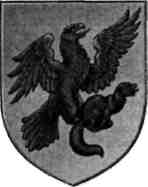 ОКРУЖНАЯ АДМИНИСТРАЦИЯГОРОДА ЯКУТСКАДЬОКУУСКАЙКУОРАТУОКУРУГУН ДЬАЬАЛТАТАМУНИЦИПАЛЬНОЕ  БЮДЖЕТНОЕ УЧРЕЖДЕНИЕ ДОПОЛНИТЕЛЬНОГО ОБРАЗОВАНИЯ ДЕТСКО-ЮНОШЕСКАЯ СПОРТИВНАЯ ШКОЛА №1677000, г. Якутск, ул. Дзержинского 5, тел/факс. (4112)34-14-62, тел. (4112)42-01-05, e-mail: dush1ykt@mail.ruПРИКАЗ№____г.Якутск                                                                                                                                              2016 г.«О создании постоянной комиссиипо списанию горюче-смазочных материалов»ПРИКАЗЫВАЮ:1.  Создать постоянно действующую комиссию по списанию горюче-смазочных материалов.2.  Утвердить состав комиссии:Председатель комиссии – Черов В.ГЧлены комиссии: - Николаев П.П. - Бурцева Л.А. - Пестрякова Н.С-Дыдырысова Е.В-Сыромятников Д.Д-Нифонтова И.АДиректор                                                               В.Г.ЧеровС приказом ознакомлен:_______________________ «___»________________2016 г.С приказом ознакомлен:_______________________ «___»________________2016 г.С приказом ознакомлен:_______________________ «___»________________2016г.С приказом ознакомлен:_______________________ «___»________________2016г.С приказом ознакомлен:_______________________ «___»________________2016г.С приказом ознакомлен:_______________________ «___»________________2016г.